MINISTÉRIO DA EDUCAÇÃO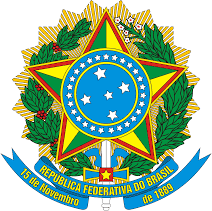 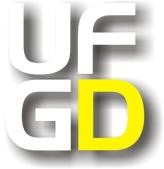 FUNDAÇÃO UNIVERSIDADE FEDERAL DA GRANDE DOURADOS FACULDADE DE EDUCAÇÃO A DISTÂNCIACCP/EaD – 2023-2024PRESTAÇÃO DE CONTASConforme previsto no regulamento da consulta prévia para escolha de coordenador do curso de Letras Libras com habilitação para tradutor/intérprete de LIBRAS, art. 19 da Resolução COUNI nº 099, de 02 de julho de 2019, declaro as despesas com a campanha.Nome do(a) Candidato(a):______________________________ Matrícula SIAPE:_______________( ) Declaro não ter recebido doações da comunidade acadêmica para campanha de consulta prévia; ( ) Declaro não ter tido despesas próprias com a campanha da consulta prévia;( ) Declaro ter recebido doações e despesas próprias com a campanha de consulta prévia; Segue a lista de receitas com os respectivos doadores e seguido dos comprovantes de despesas em anexo:Receitas:Nome:	CPF:   .   .   -   Valor R$  		 Nome:	CPF: .   .   -   Valor R$  	 Nome:	CPF:    .    .     -   Valor R$  	  [Os nomes dos doadores incluem o nome do(a) próprio(a) candidato(a)]Despesas: 	Valor R$  	 	Valor R$  	 	Valor R$  	 	Valor R$  	 (Os comprovantes deverão ser anexados. Só serão aceitos comprovantes oficiais como notas fiscais e recibos com as devidas identificações)Nome completo do(a) candidato(a) Assinatura